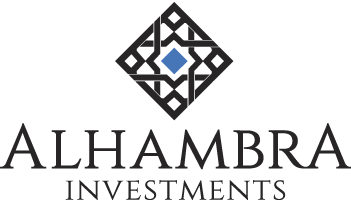 Assets & Documents InventoryWill/Trust DocumentsLocation of Document: ________________________                           ______________________________Attorney Name: ________________________                           ___________           ___________________Telephone #: _______________________________                  ________________________________         _Email Address: ________________________                           ______________________________________Bank AccountsBank Name: ________________________            Contact Person: __________________________________         Telephone #: ____________________________	Email Address: ___________________________________Account #(s): ________________________                           _______________________________________Bank Name: ________________________            Contact Person: __________________________________         Telephone #: ____________________________	Email Address: ___________________________________Account #(s): ________________________                           _______________________________________Investment AccountsBrokerage Name: ___________________            Contact Person: __________________________________         Telephone #: ____________________________	Email Address: ___________________________________Account #(s): ________________________                           _______________________________________Brokerage Name: ___________________            Contact Person: __________________________________         Telephone #: ____________________________	Email Address: ___________________________________Account #(s): ________________________                           _______________________________________Retirement Accounts(IRAs, 401ks, SEPs, 403bs, 457s, etc)Sponsoring Company:	_________________________             _______________________________________	Account #(s): ________________________                           _______________________________________ Contact Person: ________________________                        _______________________________________Telephone #: ____________________________	Email Address: ___________________________________Beneficiary(s): ________________________                           _______________________________________Sponsoring Company:	_________________________             _______________________________________	Account #(s): ________________________                           _______________________________________ Contact Person: ________________________                        _______________________________________Telephone #: ____________________________	Email Address: ___________________________________Beneficiary(s): ________________________                           _______________________________________Stock/Bond Certificates(Actual Certificates)Company Name: ___________________         _ 	Location of Shares: _______________________________Certificate #(s): _______________________________________   _______ 	Share Quantity: _____________(Book Entry Shares)Transfer Agent Name: ___________________________________	Telephone #: ______________________        Account #/ID #: _____________________________________________________________________________         Life Insurance PoliciesCompany Name: ___________________         _	Policy #(s): ________________________________         _Face Amount: ______________________         _	Outstanding Loan Balance: _________________         _Contact Person: ________________________                        _______________________________________Telephone #: ____________________________	Email Address: ___________________________________Beneficiary(s): ________________________                           _______________________________________Company Name: ___________________         _	Policy #(s): ________________________________         _Face Amount: ______________________         _	Outstanding Loan Balance: _________________         _Contact Person: ________________________                        _______________________________________Telephone #: ____________________________	Email Address: ___________________________________Beneficiary(s): ________________________                           _______________________________________AnnuitiesCompany Name: ___________________         _	Contract #(s): ______________________________         _Contact Person: ________________________                        _______________________________________Telephone #: ____________________________	Email Address: ___________________________________Beneficiary(s): ________________________                           _______________________________________Company Name: ___________________         _	Contract #(s): ______________________________         _Contact Person: ________________________                        _______________________________________Telephone #: ____________________________	Email Address: ___________________________________Beneficiary(s): ________________________                           _______________________________________PensionEmployer/Sponsor: ___________________     	 Account #/ID #: ___________________         _________Contact Person: ________________________                        _______________________________________Telephone #: ____________________________	Email Address: ___________________________________Credit CardsCredit Card Name: ______________________       ___________  	Telephone #: ______________________Account #(s): ________________________________________________________________________________         Credit Card Name: ______________________       ___________  	Telephone #: ______________________Account #(s): ________________________________________________________________________________         Credit Card Name: ______________________       ___________  	Telephone #: ______________________Account #(s): ________________________________________________________________________________         Credit Card Name: ______________________       ___________  	Telephone #: ______________________Account #(s): ________________________________________________________________________________         Safe Deposit BoxBank Name: ________________________            Contact Person: __________________________________         Telephone #: ____________________________	Email Address: ___________________________________Location of Safe Deposit Box Key:   __________________   _______________________________________Mortgages(Home & Additional Property)Lender Name:	______________________         	Loan #: __________________________________________         Contact Person: ________________________                        _______________________________________Telephone #: ____________________________	Email Address: ___________________________________Lender Name:	______________________         	Loan #: __________________________________________         Contact Person: ________________________                        _______________________________________Telephone #: ____________________________	Email Address: ___________________________________Other LoansLender Name:	______________________         	Loan #: __________________________________________         Contact Person: ________________________                        _______________________________________Telephone #: ____________________________	Email Address: ___________________________________Lender Name:	______________________         	Loan #: __________________________________________         Contact Person: ________________________                        _______________________________________Telephone #: ____________________________	Email Address: ___________________________________DeedsLocation of Deed(s): ____________________                        _______________________________________Directives(Living Will, Advance Directive, Healthcare Power of Attorney, Do Not Resuscitate (DNR),Healthcare Proxy, Organ Donor Card etc)  Location of Documents: ________________                        _______________________________________	Authorized Person/Decision Maker: ___________         __ _______________________________________Business DocumentsLocation of Documents: ________________                        _______________________________________	Business Attorney Name: ________________                      _______________________________________Telephone #: ____________________________	Email Address: ___________________________________Buy/Sell Agreement? ___			Operating Agreement? ___				Keyman Life Insurance Policy	? ___		Successor Plan? ___Passwords(Make a list of passwords for online accounts, email, and PINs)Location of List: _______________________                        _______________________________________Personal InfoSocial Security #: ________________                        _____________________________________________Funeral Arrangements(Pre-Arranged)Location of Documents: ________________                        _______________________________________Funeral Home Name: ________________________________________________________________________Contact Person: _____________________________________________________________________________Telephone #: ____________________________	Email Address: ___________________________________(No Pre-Arrangement)Where you want to be buried?			Full body burial or cremation?Specifics you want included in your funeral or memorial service?Do you want Military rites (if applicable)?Close friends you want notified. List contact information.Organizations you belong to that should be notified. List contact information.Military RecordsDD Form 214 (Proof of Military Service)Location of Documents: ________________                        _______________________________________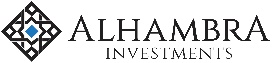 info@alhambrapartners.com1-888-777-0970